François Stratégie	(438) 123-4567www.linkedin.com/in/francois-strategiefrancois.strategie@hec.ca 		 Bilingue, français et anglais		Stratégie | Développement des affaires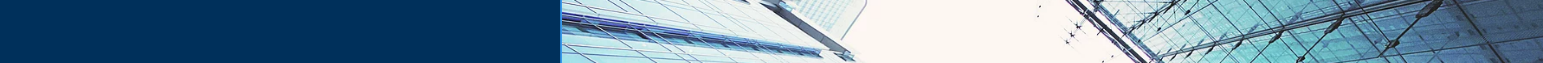 Gestionnaire avec 10 années d'expérience dans le secteur manufacturier, reconnu pour sa vision stratégique et ses compétences en développement des affaires - Passionné par la création de valeur - Gestion d’équipes internationales pluridisciplinaires - Pilotage de projets techniques d’envergure. Certifié PMP.Formation Maîtrise en administration des affaires (MBA) - HEC Montréal                                                                             mai 20XXConcentration : stratégie et marchés et intelligence d’affairesRéalisation de mandats de consultationMembre du jury du Creative Destruction Lab et coach pour startupsMaîtrise en ingénierie – École d’ingénieur CPE (France)                                                                                               20XXEXPÉRIENCE professionnelleABC Transport, Seattle (É.U.)                                                                                                                                    20XX – 20XXGestionnaire lignes de produits (20YY-20ZZ) – Ingénieur système concepteur produit (20XX-20YY)Gérer les lignes de produits « Train Control & Monitoring System » et « Remote Input Output Modules » avec un budget annuel de 4 millions d’euros et une équipe de 20 ingénieurs pluridisciplinaires – Gestion de la qualité, coûts et délais, clients internationaux et fournisseurs internes et externes.Développe et contribue à l’intégralité des projets internationaux de métros, trams, trains et TGV de 2014 à 2017 avec un taux de 99 % des projets livrés en respectant les engagements	Planifie le lancement d’une nouvelle génération de plateforme TCMS de plus d’un million d’euros d’investissement pour des gains estimés à 80 millions sur 10 ansGère le « TCMS World Class Engineering Project » en déployant les principes des méthodes Agile et Scrum DEF Group, Manchester (R.-U.)	         20XX – 20XX Ingénieur système, architecte sous-système Gérer le système « infotainment » pour la nouvelle génération de camions DEF et GHI. Crée et supervise une équipe internationale d’ingénieurs et coache plus de 50 conseillers techniques afin de diminuer les délais de livraison des projetsAméliore la productivité de 50 % en optimisant la méthodologie de travail Contrôle la livraison du produit final sous une architecture efficace et cohérente tout en gérant les relations avec les fournisseurs en Inde JKL Aerospace, Toulouse (France)	         20XX – 20XXIngénieur système en navigation par satellite Développer un système antibrouillage GPS.Conçoit un récepteur multi constellations et gère les tests d’intégration en moins de 8 moisACTIVITÉS DE LEADERSHIP ET INTÉRÊTS Certification Project Management Professional (PMP)Fondateur et co-directeur du club de pratique ABC, de HEC Montréal